Фототаблица к акту осмотра конструкции расположеннойпо адресу: ул. Дзержинского 6, от 09.07.2022.Съёмка проводилась в 11 часов 40 минут телефоном Xiaomi 11TФото 4 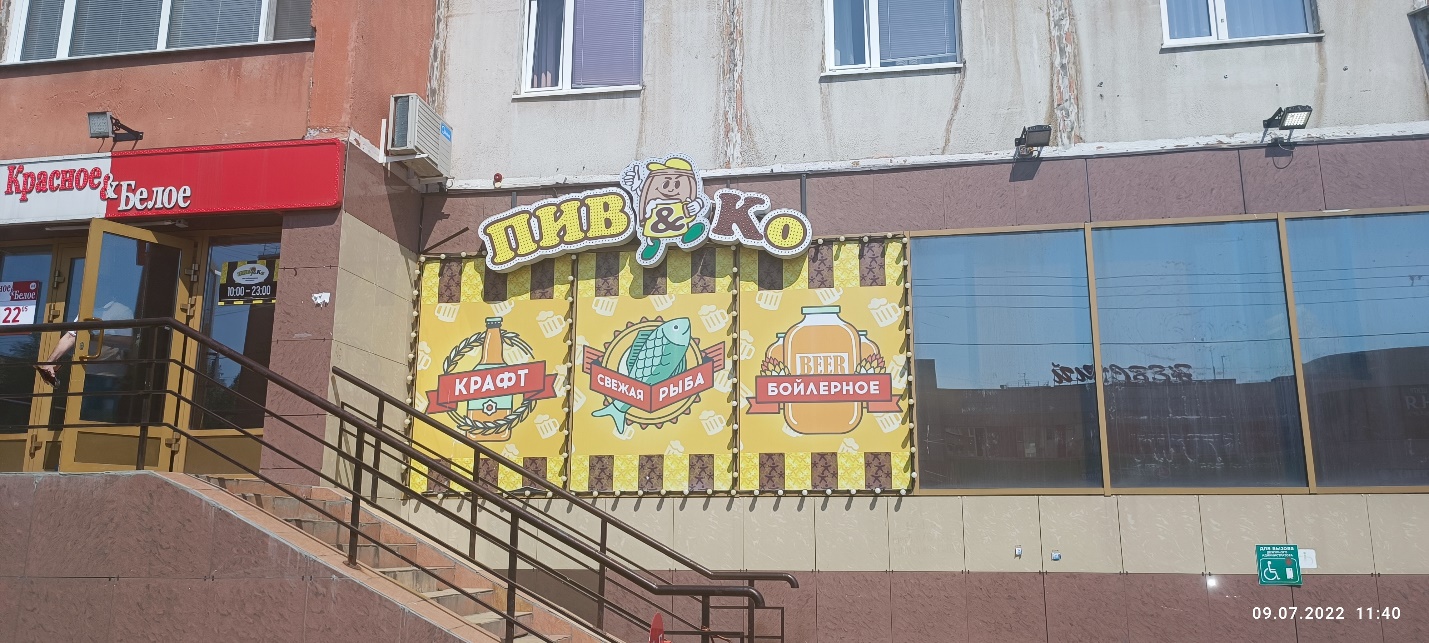 